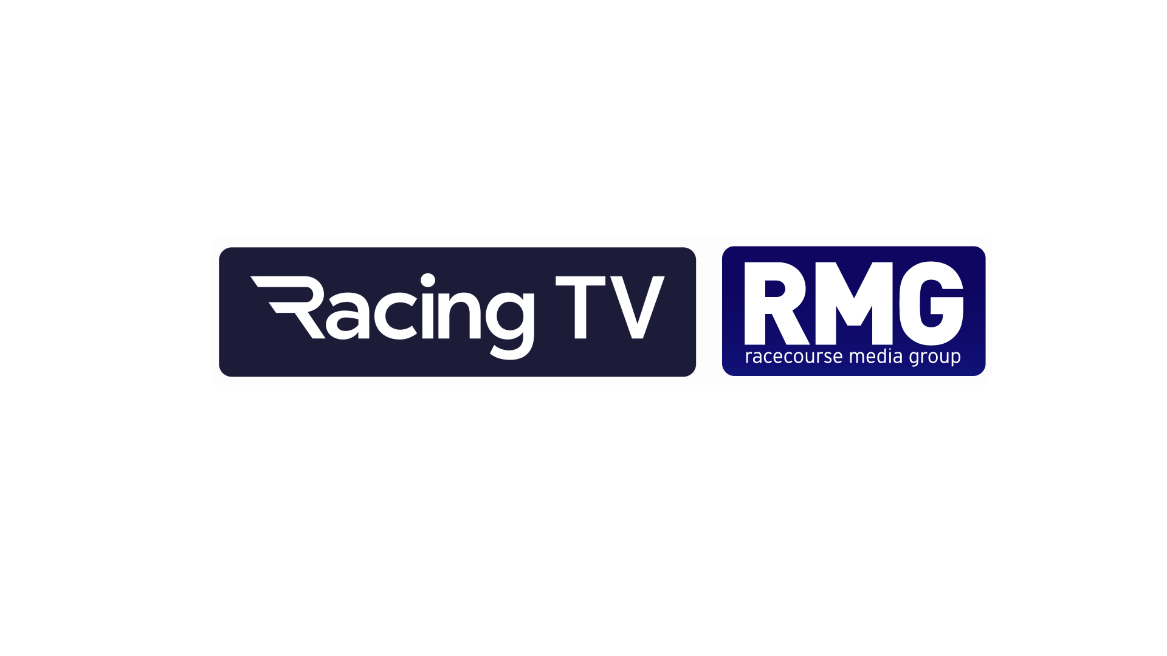 Job Title: 		Assistant ProducerDepartment: 		Post-ProductionReports to: 		Head of Post-Production Job classification:	Permanent - Full Time Direct reports		NAHours of work: 		160 hours per month / 40 hours per week Location: 		Ealing Studios, Ealing BroadwayAbout us:Racecourse Media Group is the umbrella organisation for those 34 racecourses which hold an interest in Racing TV (Sky 426, Virgin 536 and 411), Racing TV International (international betting shop/digital service) and Racecourse Data Company (licensor of Pre-Race Data). Racing TV and Racing TV International also broadcast racing from all 26 Irish racecourses. How to apply:Please send your covering letter and CV to recruitment@racecoursemediagroup.com by Monday 14th June 2021. RMG Operations is an equal opportunities employer and does not discriminate on grounds of sex, sexual orientation, marital status, race, colour, ethnic origin, disability, age or political or religious belief in its recruitment or other employment policies. Overview of positionAssisting in all areas of the editorial and technical production of Racing UK’s outputCarrying out requirements as directed by senior producers to enhance race previews & reviews.This can include - Researching and preparing relevant video form; video highlights; statistics for graphics and setting up telephone interviewsOperation of HEGO telestrator to illustrate racing incidentsDaily clipping of races for archive on IPDDevising, planning and delivering filming projectsEditing features and channel content with the help of experienced editorsAfter a suitable period of training, applicants will be expected to edit their own contentAfter a suitable period of training, applicants will be expected to produce their own programmesKeeping presenters, staff and producers informed of production plansProducing a daily report of duties performedPerson Specification Strong horse racing and betting knowledge and a passion for the sport is essentialAn ability to generate ideas to enhance the channel’s outputAn ability to produce scripts to a high standardAn interest in television production and programmingSome experience of working in broadcast television preferredSome experience of Adobe video editing software preferredWilling to be flexible to ensure the best output for the channelOther Working 160 hours per month Evenings, weekends, and bank holidays are an integral part of the shift systemFlexible shift pattern to account for the racing calendarFlexibility to travel and work non-standard hours when on filming projectsTo comply at all times with Health & Safety regulations and safe working practices in accordance with current legislation and as detailed in the Company’s Health & Safety and Policy and Procedures.